3. AchtergrondschetsIn dit hoofdstuk wordt doormiddel van literatuur met betrekking tot het onderwerp ´wat zijn redenen voor jongeren om bij een bepaalde GKV gemeente in Amersfoort te horen of te vertrekken uit die gemeente´ een achtergrond geschetst tegen welke het onderzoek geplaatst kan worden. De achtergrond die zichtbaar wordt vormt een kader waarin de interviews geplaatst kunnen worden. Door er voor te kiezen om eerst de literatuur te bestuderen en daarna de interviews plaats te laten vinden is er een constructie ontstaan die als voordeel heeft dat de interviews getoetst worden door de uitkomsten uit de literatuur en vice versa. 3. 1 Een beschrijving van de pijlers waar de Gereformeerde Kerken Vrijgemaakt op staan, de  geschiedenis en de opbouwstructuur binnen deze kerken en de actualiteit waarin zij zich bevinden:3.1.1 De pijlers waar de GKV op staan: 
Wat deze kerken samenbindt is het geloof in God. Dat geloof houdt in dat iedereen binnen de kerk er door Gods Geest van overtuigd is dat God via de Bijbel tot hen spreekt en belijd dat God betrouwbaar is. De boodschap in de Bijbel blijkt steeds een goede boodschap te zijn, waar men enthousiast van wordt maar waar met eerbied en zorgvuldigheid mee omgegaan dient te worden. Het is een zeker weten en een vast vertrouwen dat God zichzelf geeft door Jezus en bezielt mensen door de Heilige Geest. Die bezieling werkt uit in liefde voor God en voor elkaar en dit heeft effect op de omgang die men met elkaar heeft binnen de gemeente, men heeft een levende verhouding met God op het oog en helpt, versterkt en stimuleert elkaar. Iedereen is daarbij welkom. Er is verbondenheid in dit gezamenlijke geloof, die verbondenheid wordt bevestigd door de verschillende belijdenissen die zij onderschrijven. Deze belijdenissen zijn in de loop van de tijd gevormd om essentiële standpunten over leer en leven volgens Gods woord duidelijk te hebben, het helpt de kerk helder te hebben waar de kerk voor staat en wat zij aan anderen en hun kinderen door wil geven. Dit zorgt ervoor dat men niet het wiel opnieuw hoeft uit vinden, daarmee is niet gezegd dat het overal antwoord op bied. Nieuwe tijden brengen nieuwe vraagstukken met zich mee en hier wil men op reageren vanuit een Bijbels standpunt. Maar de belijdenissen zijn gericht op de basisvoorwaarden van het geloof. Het gaat om de Oecumenische geloofsbelijdenissen bestaande uit; de Apostolische Geloofsbelijdenis, de Geloofsbelijdenis van Nicea en de Geloofsbelijdenis van Athanasius deze drie worden over de hele wereld door bijna elke christelijke kerk onderschreven. Naast deze oecumenische geloofsbelijdenissen worden ook de drie formulieren van eenheid beleden, namelijk; de Nederlandse Geloofsbelijdenis, de Heidelbergse Catechismus en de Dordtse Leerregels. Dit zijn formulieren die ontstaan zijn vanuit de reformatie en worden onderschreven door bijna elke kerk in Nederland met een gereformeerde signatuur. Deze formulieren van eenheid staan naast de Bijbel centraal in de GKV, bindt hen samen, niemand mag namens de kerken iets zeggen wat met deze formulieren in strijd is. (www.gkv.nl 04-2012) De serieuze houding ten opzichte van de drie formulieren ven eenheid is een duidelijk onderscheid met de Protestantse Kerken in Nederland (PKN).  Daarnaast is er ten opzichte van de Gereformeerde Gemeenten meer nadruk op het verbond. (G. Harinck et al. 2005)3.1.2 De geschiedenis  van de GKV: 
De reden dat er ‘vrijgemaakt’ is toegevoegd aan de benaming gereformeerde kerken komt doordat zij in 1944 afgescheiden zijn van de Gereformeerde kerken, zij hebben zich vrij gemaakt. De reden van deze afscheiding is te vinden in een beweging binnen de gereformeerde kerken in de jaren dertig waardoor men op een nieuwe manier wilde doordenken over leer en leven vanuit de Bijbel. In 1942 deed de synode bindende uitspraken over deze nieuwe manier van denken over leer en leven vanuit de Bijbel, de uitspraken ten aanzien van de wedergeboorte en zelfonderzoek wekten het meeste verzet en het deel binnen de kerken dat zich aan deze bindende uitspraken niet kon en wilde houden scheidde zich af op basis van artikel 31. Volgens hen gingen de uitspraken die de synode gedaan had in tegen het woord van God. Naar aanleiding van deze scheiding ontstonden er verschillende activiteiten die leiden tot eigen vrijgemaakt-gereformeerde organisaties. Voorbeelden hiervan zijn: een krant ‘het Gereformeerd Gezinsblad (nu Nederlands Dagblad)’, een politieke partij ‘Gereformeerd Politiek Verbond (GPV), een eigen vakbond ‘het Gereformeerd Maatschappelijk Verbond (nu het Christennetwerk|gmv)’, Gereformeerde scholen en de Gereformeerde Reisvereniging. Ook de theologische universiteit in Kampen werd opgedeeld in twee verschillende universiteiten, één voor de Vrijgemaakten en één voor Gereformeerde Kerken in Nederland. Zo ontstond er een Gereformeerd Vrijgemaakte zuil. Richting de 21e eeuw is er door waardering meer ruimte gekomen voor samenwerking met andere ‘bijbelgetrouwe’ christenen. Zo is bijvoorbeeld de GPV samengegaan met de RPF, de Reformatorische Politieke Federatie onder de naam ChristenUnie. Naar aanleiding daarvan zijn ook de Gereformeerde studenten verenigingen opengesteld voor Christenen die niet lid zijn van de GKV. (G. Harinck et al. 2005) 3.1.3 Opbouw van de GKV:
Naast de verbondenheid in belijdenissen heeft men hier vorm aan gegeven door kerkordelijke afspraken te maken, die afspraken hebben tot doel om alles in de gemeente van Christus in goede orde te laten verlopen. Deze afspraken zijn afgeleid van de Dordtse kerkorde en hebben betrekking op de ambten, de vergaderingen, het opzicht over de leer en erediensten, de tucht in de kerk en worden uitgewerkt in 84 artikelen met betrekking tot deze vier onderwerpen. Om de kerken zo goed mogelijk te begeleiden en bij te staan in het geloof en duidelijkheid te bieden over besluiten binnen de kerk is  de volgende structuur bedacht waarin er verschillende lagen te onderscheiden zijn:Kerkenraden =
 

Classis =

Particuliere synode =


Generale synode =
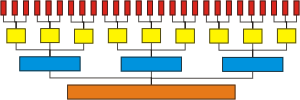 Elke plaatselijke gemeente heeft zijn eigen kerkenraad. De kerkenraad bestaat uit ouderlingen en de dominee en zijn verantwoordelijk voor de gang van zaken in de plaatselijke gemeente. Komt de kerkenraad ergens niet uit dan kan zij met het probleem op een regionale vergadering; de classis. Lukt het niet er een oplossing voor te vinden dan gaat zij door naar particuliere synode (grofweg een provincie), lukt het daar ook niet dan gaat het door naar generale synode, oftewel de landelijke vergadering. Deze vergadering vind een keer in de drie jaar plaats en behandeld alles waar kerken samen een standpunt over moeten innemen, er valt dan te denken aan betrekkingen met andere kerken en met de overheid, hulpverlening in binnen- en buitenland, de Bijbelvertaling, algemene zaken rondom kerkdiensten, de Theologische Universiteit en dergelijke. Maar de synode kan ook verzoeken om herziening van vorige synodebesluiten behandelen. Deze zaken worden voorbereid door de debutaatschappen, dit zijn studie groepen die bestaan uit deskundigen, aangesteld door de generale synode, die in de tijd tussen de generale synodes zich bezig houden met de kerkelijke vraagstukken. Met de rapporten die zij aanleveren kan de generale synode dan verder. In de generale synode is van elke kerkenraad een afgevaardigde aanwezig, zo is de hele kerk vertegenwoordigd en wordt wat er op de generale synode besloten wordt geldig voor alle vrijgemaakte kerken in Nederland, tenzij blijkt dat ze in strijd zijn met wat de Bijbel of de regels van de kerkorde er over zegt, deze gezamenlijke besluiten maakt hen herkenbaar als GKV. Alleen de plaatselijke kerkenraad bestuurt permanent , alle andere vergaderingen houden op te bestaan nadat de agenda is afgewerkt. Dat de GKV een levende gemeenschap is blijkt onder meer uit het werk dat de deputaatschappen doen. (www.gkv.nl 04-2012) Maar ook onderhouden ze banden met ongeveer vijftig buitenlandse gereformeerde kerken, zijn ze lid van de International Council of Reformed Churches (ICRC) en in eigen land neemt de GKV deel aan het interkerkelijk overleg in overheidsaangelegenheden (CIO) en het Contactorgaan Gereformeerde Gezindte (COGG). (G. Harinck et al. 2005) Daarnaast zijn veel leden van de GKV actief in politieke en maatschappelijke organisaties. Ter ondersteuning van die activiteiten zijn er verschillende organisaties opgericht op het gebied van diaconaat, evangelisatie, toerusting, zending en hulpverlening, kerkelijk leven, zorg, onderwijs, wetenschap en samenleving. De kerken hebben geen directe band met deze organisaties en verenigingen, maar weten zich er sterk geestelijk mee verbonden. (www.gkv.nl 04-2012)3.1.4 Actualiteit waarin de GKV zich bevind:Per 1 oktober 2009 zijn er in Nederland zijn er 277 verschillende GKV gemeentes, bestaande uit 124.260 leden. Sinds 2003 neemt het aantal leden elk jaar met enkele honderden af. Uit het onderzoek ‘de toekomst in de kerk’ van Jeannette Slendebroek- Meints (2010) blijkt dat dit te maken heeft met de vergrijzing in de samenleving, onttrekking aan de gemeente en het afnemende aantal doopleden. Het afnemende aantal doopleden heeft te maken met een kleiner geboortecijfer. Maar ook het aantal doopleden dat zich onttrekt aan de kerk is al sinds 1971(!) groter dan de toestroom. Sinds 2001 groeit het percentage doop- en belijdende leden ten opzichte van de toetredende leden. Wanneer deze ontwikkeling zich voortzet is voor 2025 de prognose dat er nog 100.000 leden aan de GKV zijn verbonden. In het onderzoek komt ook naar voren dat er een beweging te zien is waarin de leden zich meer naar groeisteden begeven, waar ook basis en middelbare scholen staan, hierdoor worden dorpsgemeenten steeds kleiner en moeten in sommige gevallen opgeheven worden (Kuiper 2004).  Daarnaast is er een ontwikkeling te zien dat er minder predikanten beschikbaar zijn, dit heeft te maken met het feit dat weinig theologie studenten kiezen voor een predikantsambt, wederom ook met de vergrijzing; een groot deel gaat met emeritaat en als laatste reden vallen er meer predikanten uit door persoonlijke omstandigheden. Door de toenemende vergrijzing  die om meer pastorale ondersteuning vraagt en de afnemende beschikbaarheid van predikanten kan voor een probleem gaan zorgen. De aandacht voor het werk van een predikant is daarentegen wel groter geworden en dat heeft via de generale synode geresulteerd in betere begeleiding, nascholing en coaching van predikanten. (Slendebroek-meints 2010) Een hele andere ontwikkeling is het zoeken van contact met andere geloofsgemeenschappen. Er worden gesprekken gevoerd, gericht op eenheid, met de Christelijke Gereformeerde Kerken en de Nederlands Gereformeerde kerken waar ook plaatselijk samenwerkingsverbanden en fusies uit zijn ontstaan. In de kerkdienst komt meer ruimte voor invloeden van buitenaf, zo is er bijvoorbeeld in de afgelopen 20 jaar steeds meer ruimte gekomen voor het zingen van liederen uit verschillende bundels en verschillende vormen in de liturgieopbouw. (G. Harinck et al. 2005)Uit de beschrijving van de GKV kan geconcludeerd worden dat zij een duidelijke geschiedenis heeft in maken van keuzes, de kerk staat voor dat wat ze gelooft over God en de Bijbel. Woord en daad komen daarin samen zelfs wanneer dat leidt tot een scheuring in de kerk. Dat betekend niet dat ze niet met haar tijd mee wil gaan maar wel dat zij haar basis, het geloof in God van de Bijbel en de traditie die de kerk heeft doorgemaakt en naar voren komt in de belijdenissen, ernstig serieus neemt. De gelaagde verantwoordelijkheidsstructuur zorgt voor een duidelijke taakverdeling maar kan als nadeel hebben dat dingen niet snel opgelost dan wel beantwoord worden. De kerk kent een grote mate van activiteit verdeeld over de verschillende organisaties. De actualiteit laat zien dat ze net als veel andere kerken te maken hebben met een slinkend aantal leden, vergrijzing en de verhuizing naar groeisteden. De ruimte die is ontstaan om met andere kerken in gesprek te gaan en de ondersteuning van predikanten kunnen als tegenreactie voor deze ontwikkelingen van belang zijn. Vooral het groeiende aantal onttrekkende doopleden is voor dit onderzoek een belangrijk gegeven. Wat zijn de redenen hiervan en wat kan de kerk hier aan doen? Een antwoord hierop kan gezocht worden bij de wereld waarin jongeren leven en hoe de kerk hiermee om gaat, het volgende onderdeel zal op deze vragen in gaan. Een beschrijving van jongeren en de  behoeftes die ze hebben ten aanzien van geloof en kerkaan de hand van verschillende literatuur: Elke gelovige maakt een ontwikkeling door in zijn of haar geloof. Zoals elke andere ontwikkeling kent ook de geloofsontwikkeling een begin. Waar dat begin zich bevind kan per persoon verschillen, dit onderzoek richt zich op jongeren die opgegroeid zijn in de GKV en daarmee al van jongs af aan in aanraking komen met de kerk en het geloof. Om inzichtelijk te maken welke ontwikkelingen men door maakt of kan maken in het geloof onderscheid James Fowler 6 stadia van geloofsontwikkeling. 
3.2.1 Stadia van geloofsontwikkeling. Auteur: James Fowler James Fowler beschrijft in zijn boek Stages of Faith: The Psychology of Human Development and theQuest for Meaning (1981) zes stadia in geloofsontwikkeling.  Deze stadia koppelt hij aan de leeftijdsfases van de mens. Hieronder vind u een korte beschrijving van die fases:- Stadium 0 (de leeftijd tot 2 jaar): Fowler noemt geen cijfer voor dit stadium. In deze fase staat met name de ontwikkeling van het basisvertrouwen van het kind centraal. Later de manier waarop de ontwikkeling hier verloopt het zowel een positieve als negatieve rol gaan spelen in het vertrouwen van mensen en God. Stadium 1: (2 tot 6-7 jaar: het intuïtieve / geprojecteerde geloof): In deze fase van het leven staat de fantasie centraal. Nog geen vermogen om kritisch te kunnen kijken naar de fantasieën. Er is sprake van een krachtig geloof. Sterke en beeldbepalende ervaringen opgedaan die lang (zowel positief als negatief) doorwerken. - Stadium 2( 7 tot 12 jaar: het mystieke / letterlijke geloof):Belangrijk in deze fase is de mogelijkheid tot het horen en vertellen van verhalen. Het kind kan betekenisvolle verhalen vertellen en begrijpen. Er is nog geen mogelijkheid tot reflectie over het geloof. Verhalen worden letterlijk geloofd en geïnterpreteerd. - Stadium 3 (12 tot jong volwassen:  het synthetische / conventionele geloof): Mogelijkheid tot reflectie over het leven. De identiteitsontwikkeling staat centraal. De mening van anderen beïnvloeden dit proces. God wordt ervaren als een Vader, Vriend of Metgezel. De relatie met God en met anderen is belangrijk. - Stadium 4 (volwassen leeftijd: het individuele / projectieve geloof): Persoonlijke reflectie op het geloofsleven. Loskoppeling van het geloof samen met anderen en meer de toespitsing op wat het geloof betekent in het individuele leven. Daarnaast vind er reflectie plaats op het groepsleven en op metapositie. Dit is de lastigste fase waar veel mensen niet aan toekomen men blijft hangen in stadium 3, ze blijven afhankelijk van de groep. - Stadium 5 (rond de 40 jaar: het conjunctieve geloof): Het onbewuste en ongrijpbare krijgt een plaats. De mens geeft zich ruimte aan dat er zaken zijn die buiten zijn eigen waarneming omgaan. Je krijgt zicht op verschillende perspectieven over het geloof. - Stadium 6 ( het universele geloof): Slechts enkele bereiken dit stadium. Het gaat hierbij niet meer om het denken in hokjes en vakjes en waar hoor ik bij? Het gaat meer om de kern van het leven en de kern van menselijke relaties. Anderen ervaren hen als simpel, maar ook als bevrijdend. Fowler geeft hier aan dat stadium 4 een lastige fase is waaraan niet iedereen toe komt. Dat is een belangrijk gegeven wanneer men bezig zich houdt met de vraag waarom men in een kerk zou blijven of waarom juist niet. Wanneer er geen persoonlijke keuze gemaakt wordt blijft het geloof iets in samenhang met anderen en wanneer die samenhang verdwijnt kan het geloof ook verdwijnen. De vraag rijst hier welke stimulerende of juist belemmerende factoren er zijn die de overgang van fase 3 naar fase 4 vergemakkelijken of juist bemoeilijken. In 1985 deed Piet van der Ploeg een aantal ontdekkingen ten aanzien van die belemmerende factoren.3.2.2 Het lege Testament, een onderzoek onder jonge kerkverlaters. Auteur: Piet van der PloegVan der Ploeg sluit in zijn onderzoek aan bij de vraag waarom jongeren de kerk of het kerkgebonden geloof verlaten. Hij zelf was een jonge kerkverlater en was geïnteresseerd in de verhalen van andere jonge kerkverlaters over kerk, geloof en religiositeit. Hij deed een sociologisch onderzoek doormiddel van 16 vrije interviews met jongeren uit Groningen, die opgegroeid zijn in de Gereformeerde kerk en inmiddels de kerk verlaten hadden. De vragen die hij behandeld in het onderzoek zijn; 1. Waarom hebben jongere kerkverlaters de kerk verlaten? (ontwikkeling van de houding ten opzichte van de kerk en eventueel kerkgebonden geloof) 2. Wat geloven deze jongeren (nu) nog, als ze geloven? (houding ten opzichte van het kerkgebonden geloof en houding ten opzichte van geloven in het algemeen).  Uit het onderzoek komt op de eerste vraag het antwoord dat jongeren de kerk verlaten als gevolg van socialisering in een seculariserende samenleving. Van belang daarbij is de constatering dat de secularisatie en primaire socialisering, dit is de opvoeding op gezinsniveau, al tijdens de opvoeding een oorzakelijke rol speelde. De gereformeerde werkelijkheid werd door de jongeren niet of nauwelijks eigen gemaakt door een beperkte en oppervlakkige uitleg van gereformeerde betekenissen, normen en waarden. De reden hiervoor kan gezocht worden in de secularisatie binnen de kerk; niet alleen zijn er  steeds meer mensen die niet meer gereformeerd zijn, maar steeds meer gereformeerden worden minder gereformeerd. Aan de buitenkant blijft alles hetzelfde terwijl ondertussen de inhoud krimpt en slinkt. Op steeds minder gebieden van het leven van een gereformeerd persoon bepalen de gereformeerde betekenissen en normen en waarden de richting die gekozen gaat worden. De secundaire socialisatie versterkte de uitkomst van de primaire socialisatie, men hoefde alleen nog maar afstand te doen van de uiterlijk kenmerken van de gereformeerde sfeer. Het gemak waarmee het lidmaatschap door de jongeren werd opgezegd is hier een duidelijk aanwijzing voor. Van belang om te beseffen is dat er door de jongeren in feite alleen afstand wordt gedaan van uiterlijkheden en er geen afscheid genomen wordt van het inhoudelijke van de gereformeerde leer, omdat men die inhoud niet eigen gemaakt had.Bij de beantwoording van de tweede vraag staat voorop dat personen die hun lidmaatschap op zeggen niet direct ook het geloof vaarwel zeggen. Van der Ploeg concludeert dat de functie van religie, het zin geven aan het menselijk-maatschappelijk bestaan, zeker in de moderne samenleving voor komt. De vorm wijkt wezenlijk af van de oorspronkelijk vorm, maar ook van de inhoud. Wanneer het over zingeving gaat kan de volgende conclusie getrokken worden: voor het overgrote gedeelte van de jongeren geldt dat nu, zelf en/of met anderen er van maken wat er van te maken valt, genieten zonder te veel verwachtingen centraal staat. Daarnaast is men nauwelijks of nooit bezig met vragen over de zin en het doel van het leven, de dood en dergelijke onderwerpen. Er is geen dominante werkelijkheidsopvatting als vorm van zingeving. Die opvatting kan en zal verschillen met die van andere individuen en is daardoor een typisch voorbeeld van de moderne samenleving. Van der Ploeg pleit voor een aanpassing in de beoordeling van het probleem. Het probleem ligt niet bij de jongeren die uit de kerk verdwijnen, maar bij ‘het gereformeerde’ wat uit de moderne samenleving terug trekt.Op de vraag die gesteld is bij de fases van Fowler wat belemmerende factoren zijn voor de overgang van een geloof dat afhankelijk van anderen is naar een geloof vanuit een persoonlijke keuze, zegt van der Ploeg in feite dat het probleem ligt bij het overbrengen van de inhoud van het geloof. Men, de generaties boven de jongeren, weet niet meer waar die inhoud voor staat of brengt die in ieder geval niet (goed) over. Met afnemende mate bepaald het gereformeerde geloof de keuzes die er in het leven gemaakt moet worden. Het beangstigende is dat uit de beschrijving van volgend onderzoek blijkt dat het probleem er nog steeds ligt ondanks dat de kerk inmiddels bijna twee(!) generaties verder is dan toen van der Ploeg onderzoek deed.3.2.3 Sticky Faith, een onderzoek door het Fuller Youth Inistitute. Auteurs: Kara E. Powell and Chap ClarkDit onderzoek is gestart door het Fuller Youth Inistitute naar aanleiding van volgend verschijnsel: Jongeren uit de VS  die in hun middelbare schooltijd christen waren (of kerkelijk in ieder geval) lieten hun geloof bij de overgang naar de hoge school of universiteit in grote getale los. Het geloof bleek niet blijvend te zijn. De onderzoekers hebben in beeld gebracht waar de oorzaken liggen en wat mogelijke oplossingen zouden kunnen zijn. Het doel van die oplossingen was geloof dat blijvend is te bevorderen bij jongeren, oftewel ‘plakkend’ vandaar de naam sticky faith. De belangrijkste bevindingen van het Sticky Faith onderzoek:Jongeren die in alle aspecten van de kerk participeren, dus niet alleen dat wat voor jongeren bedoeld is, ontwikkelen over het algemeen vaker een volwassen geloof wanneer ze naar de universiteit gaan. Jongeren doen hun voordeel met relaties in verschillende generatielagen en geven dan ook de voorkeur aan omgevingen waar niks hen tegen houdt om die relatie aan te gaan. De focus mag niet alleen op jongeren als losstaande doelgroep liggen. De familie en kerk om de jongere heen kan helpen het geloof te versterken door in een web van betrokken relationele contacten te voorzien.Ouders en jeugdleiders denken dat jongeren voldoende bagage hebben meegekregen om hun studietijd te beginnen, maar de jongeren zelf voelen zich totaal onvoorbereid. Ze zien op tegen het vinden van bijvoorbeeld een nieuwe kerk en kennen angst om eenzaam te worden. Slechts 1 op de 7 jongeren voelt zich klaar om aan het leven van een student te beginnen. Van belang is dat de eerste 2 weken van het collegejaar tekenend zijn voor de rest van het verloop van de studie. Ze zijn niet (goed) voorbereid op dat wat komen gaat, denken niet aan het zoeken van een kerk of hebben moeite een goede te vinden ( 40% van de eerstejaars). Een oplossing hiervoor kan worden gezocht in een betere voorbereiding door de ouders op de verandering en reacties van de kerken in de omgeving van de universiteit of hoge school waardoor ze zichtbaar worden.Het  meegeven van ‘gedragsregels’ in het geloof is belangrijk, maar een te sterke nadruk hierop kan geloof op de lange termijn ondermijnen. Jongeren gaan het geloof dan meer zien als een set van leefregels in plaats van een levende relatie die hun leven verandert. Eén derde van de jongeren die op de jeugdclub zaten noemt bepaalde regels wanneer men vraagt naar wat het betekend om Christen te zijn, het is iets externs als een jas die ze aan doen wanneer het hen uitkomt en geen interne verandering die plaats vind. Een gevaar hiervan is dat wanneer ze niet kunnen voldoen aan de externe regels, waarvan zij denken dat het de inhoud van het geloof is, de gevoelens van schuld die ontstaan omdat ze zich niet aan die regels houden tot gevolg hebben dat ze het geloof los laten. Het is aan ouders en leiders de taak om te laten zien dat bepaald gedrag onderdeel is van het geloof maar dat het gaat om de focus op Christus en het overgeven aan en vertrouwen op Hem. Het begint met de genade en de alles veranderende kracht van die genade. Dan volgt bijna automatisch de uitleg over hoe Hij leiding geeft, beschermd en mensen veranderd van binnenuit. Voor de jongere is de beste manier om dat in openheid te doen: de oudere mag laten zien hoe hij of zij het eigen geloofsleven vorm hebben geven en welke ups en downs ze daarin hebben meegemaakt of nog mee maken.Het onderzoek bevestigd wat van der Ploeg constateerde: er ligt teveel nadruk op de buitenkant en dat heeft tot gevolg dat jongeren op latere leeftijd de buitenkant makkelijk los kunnen laten. De twee belangrijke aspecten die zij ontdekten dragen er in feite aan bij dat dit proces kan worden versneld. Wanneer er geen betrokkenheid is van de jongeren bij het geheel van de kerk en vise versa en er geen goede voorbereiding is op dat wat komen gaat vergroot dat de kans dat de jongeren het geloof en de kerk verlaten. De conclusies die er aan gekoppeld worden brengen een grote verantwoordelijkheid bij de kerk en ouders. De manier waarop dat het beste kan vormgegeven komt duidelijk naar voren. Daar waar generaties bij elkaar komen loopt men aan tegen de verschillen tussen die generaties. Aart Bontekoning heeft onderzoek gedaan naar de verschillen tussen die generaties en hoe daar mee om gegaan kan worden.3.2.4 Generaties in organisaties. Proefschrift door Aart BontekoningOm de verschillen in generaties beter te duiden deed Aart Bontekoning in zijn proefschrift onderzoek naar die verschillen binnen organisaties met als doel via de verschillen de organisatiecultuur te vernieuwen en zo de continuïteit van die organisatie te waarborgen. Hij onderscheid de volgende generaties: Stille generatie (1925-1940)Protest generatie (1940-1955)Generatie X (1955-1970)Pragmatische generatie(1970-1985)Screenagers(1985-2000) De belangrijkste conclusies die uit dit onderzoek naar voren komen zullen hier genoemd worden. Uit het onderzoek ontstaat een beeld van trends en cultuurveranderingen in Nederlandse organisaties dat er als volgt uit ziet (p. 149 ) : 
de macht over mensen verschuift van ‘in handen van de autoriteit’ (daar verzette de Protestgeneratie zich tegen), naar de meerderheid (demos), naar de nog wat afhankelijke persoon zelf, naar de steeds 
onafhankelijker persoon bij de Pragmatische Generatie en de authentieke persoon bij de Screenagers;de focus van leiderschap verschuift van ‘dominant zijn/overtuigen’, via samen bewust worden en gewoon doen, naar expliciete aandacht voor de authentieke ontwikkeling van professionals in het werk;de communicatie wordt van generatie op generatie directer, opener, realistischer;de aard van veranderingsprocessen verschuift van ‘idealistisch herstructureren’ naar voortbouwen op wat ‘bewezen’ werkt, naar ambachtelijk zelf verbeteren, naar een continue proces van kleine directe veranderingen;het werk wordt steeds meer een manier van ‘eigen zinnig leven’, ontwikkelen, ontdekken en plezier hebben, terwijl er tegelijkertijd hogere eisen aan persoonlijke prestaties worden gesteld;het hebben van ervaring en ‘een staat van dienst’ (sec) wordt steeds lager gewaardeerd, het beschikken over direct toepasbare (ervarings)kennis hoger;in het samenwerken ontstaat steeds meer ruimte en waardering voor diversiteit c.q. wordt de diversiteit steeds meer benut; het aantal vrouwen in het werk neemt sterk toe, naar ongeveer 50% binnen de Pragmatische Generatie; vanaf de Screenagers neemt de multiculturaliteit hoogstwaarschijnlijk sterk toe;door de toename van het aantal vrouwen binnen de opvolgende generaties, neemt de sociale vaardigheid van generaties toe en de waardering voor leren; welk effect de toenemende multiculturaliteit zal hebben kan met de uitkomsten van dit generatieonderzoek nog niet goed worden ingeschat;iedere volgende generatie (in ieder geval tot en met de Pragmatische Generatie) is hoger en internationaler opgeleid;op het gebied van opleiden komt de authentieke ontwikkeling van de leerling steeds centraler te staan;opleiden en werken komen steeds dichter bij elkaar te liggen, de tendens is richting een (gedeeltelijke)
integratie en voortdurend leren in het werk;iedere volgende generatie is beter in staat om meervoudige identiteiten te hebben; bij iedere onderzochte volgende generatie neemt het IQ met 10 punten toe. Tijdens het onderzoek ontdekte hij dat wanneer generaties met elkaar samenwerkten de verschillen relatief vaak onder de oppervlakte verdwenen. Vooral de Pragmatische Generatie had sterk de neiging om haar generatiekenmerkende gedrag te onderdrukken en zich aan te passen aan de bestaande cultuur. Het gevolg was een verlaging van de werkenergie en daling van de stemming. Het generatiekenmerkende gedrag kwam, geheel of gedeeltelijk, weer tevoorschijn als een generatie afgezonderd van de andere generatieswerkte. Vervolgonderzoek duidde erop dat geen van de generaties zich wil aanpassen en dat aanpassen geheel niet wordt gewaardeerd. Toch gebeurde dat in de steekproef opvallend vaak. En het gaat gepaard met, soms sterke, negatieve mentale, emotionele en fysieke reacties.  In zijn onderzoek doet Bontekoning een aantal handreikingen aan organisaties naar aanleiding van de ontdekkingen die hij gedaan heeft op het gebied van strategieontwikkeling, veranderingsprocessen, leiderschap en cultuurvernieuwing, Human Resources Development beleid en trendwatchen:Strategieontwikkeling: Door in strategieontwikkeling invloeden van jonge generaties (ook) toe te laten, kunnen prille trends op een praktische wijze worden meegenomen. Dat kan procesmatig, maar ook inhoudelijk. Procesmatig door de invloed van bijvoorbeeld de Pragmatische Generatie toe te laten op het ‘productieproces’ van een strategie. Dat levert procesvernieuwingen op, die de kans vergroten op inhoudelijke vernieuwingen. Inhoudelijk door de ‘prille’ trends van een nieuwe generatie te benoemen en een prognose te maken van toekomstige effecten. Veranderingsprocessen: Organisatieveranderingen zijn ook te benaderen als een productieproces, het proces van verandering kan ook hier worden vernieuwen en verbeteren door invloed van een jongere generatie.Maar volgens Bontekoning is er ook nog een directere toepassing in het dagelijkse werk mogelijk, hij omschrijft die als ‘real time’ vernieuwen. Door bijvoorbeeld in werkprocessen en in de aanpak van projecten de invloed van een nieuwe generatie direct toe te laten, kan de integratie van ‘het nieuwe’ in ‘het bestaande’ voortdurend plaatsvinden. Dat vergt voortdurend procesbewustzijn.(p. 159)Leiderschap en cultuurvernieuwing: Wanneer men een organisatiecultuur zal willen vernieuwen zal dat sneller en soepeler verlopen wanneer de nieuwe generatie direct bij binnenkomst de ruimte krijgt om invloed te hebben. De al aanwezige generaties zullen de nieuwe generatie steeds beter de ruimte kunnen geven in de praktijk naarmate men zich meer bewust is van de vernieuwingsimpulsen van generaties. De mate van invloed op de organisatiecultuur door de leiders van een generatie is afhankelijk van hun aanwezigheid en of zij in staat zijn om bepaalde generatiewaarden en voorkeursgedrag in de bestaande cultuur te integreren. Maar ook van of de andere generaties daar de ruimte voor geven. Door de cultuurvernieuwingen en generatieverschillen te herkennen kan men deze evolutionaire processen communiceerbaar maken en beter begeleiden.Human Resources Development beleid: Uit generaties komen spontane ontwikkelingen voort, zij kan aanvoelen wat aan wat er aan vernieuwing toe is. Elke generatie heeft die kwaliteit in zich, zij moet alleen tot bloei komen. Daarvoor zijn, zoals hierboven beschreven, leiders nodig die dat proces van groei kunnen begeleiden. Het HRD moet zich daarom richten op het bevorderen van het zelfsturende vermogen van een generatie. Er moeten genoeg leiders zijn die hun generatiewaarden en voorkeursgedrag in de bestaande cultuur kunnen integreren. Trendwatchen: Doordat elke generatie aanvoelt wat eraan  vernieuwing toe is draagt zij ook nieuwe trends in zich. Deze worden meegenomen de organisaties in, de mate van ontwikkeling van die trends hangt af van verschillende factoren. Door te kijken naar de kracht van generaties en wat ze typeert hoeft men niet alleen maar te kijken naar die verschillen maar het ook constructief  inzetten bij de vernieuwing van een organisatiecultuur.Dit onderzoek is geen onderzoek naar generaties binnen een kerk, dat kan een mankement zijn maar ook een kracht. Het kan namelijk het verfrissende element in zich hebben van  een zekere objectiviteit. De kerk is ook een organisatie en zij heeft ook te maken met overgangen tussen generaties, dit onderzoek kan daarom helpen om helder te krijgen waardoor bepaalde situaties ontstaan die betrekking hebben op de aantrekkelijkheid van de kerk voor nieuwe generaties. Wat is er uit te leren: Te zien in het onderzoek van Bontekoning is dat elke generatie een stapje verder gaat in een bepaalde visie dan de vorige, die generatie biedt de basis voor een bepaalde ontwikkeling. Het is een voortgaande ontwikkeling in generaties. Dit bevestigd ook de visie van van der Ploeg op het voortgaande aspect van de secularisatie binnen de gereformeerde kerk. De verschillen in generaties vragen een antwoord van de kerk op bijvoorbeeld op het gebied van samenwerken, communicatie, de aard van veranderingsprocessen, waardering van diversiteit en de manier van leren. De optimale manier om dit te doen is volgens Bontekoning om de nieuwe generatie ruimte voor invloed te geven, leiders uit die generatie aan te stellen. Dit zou ook voor de kerk kunnen gelden, de handreikingen die hij geeft naar aanleiding van het onderzoek kunnen in de basis ingezet worden om op een constructieve manier met elkaar te communiceren en generaties te verbinden binnen een gemeente. Die communicatie kan ook helpen bij de stap die Fowler beschrijft van stadium 3 naar 4. De nadruk ligt dan bij het overbrengen van hoe de vorige generaties die stap hebben gemaakt, de ontwikkeling daarin te ontdekken en te kijken hoe die, op basis van die voortgaande ontwikkeling, nu genomen kan worden. Zoals eerder gezegd is de kerk is niet één op één over te zetten op een (winstgevende) organisatie, maar men kan de wrijving in de kerk  tussen verschillende generaties niet ontkennen. En zoals dat vaak gaat wanneer men ergens wrijving opmerkt probeert men te duiden waar dat aan ligt. Naar aanleiding daarvan zijn er veel boeken verschenen waarin auteurs de jongere generatie proberen te duiden. ‘Wie zijn de jongeren’, ‘wat kenmerkt deze generatie’ en ‘welke behoefte hebben ze’ zijn vragen die dan aan bod komen. Naar aanleiding van die beschrijving doen ze een aantal handreikingen om aan te sluiten bij de jongere generatie en hun behoeftes. Om een inzicht te geven in deze thematiek komen een aantal van die boeken hieronder aan bod. 3.2.5 Generatie Einstein. Auteurs: Jeroen Boschma en Inez GroenDe auteurs van het boek beschrijven hun visie op de Generatie Einstein. Generatie Einstein is de generatie die geboren is in het laatste decennium van de vorige eeuw. Zij zijn nu ongeveer tussen de 12 en 22 jaar. Een beschrijving van voor deze generatie typerende eigenschappen: Ze zijn sociaal, vriendschap en familieverbanden zijn belangrijk voor deze jongeren. Ze vinden dat je voor elkaar (vrienden, familie) moet zorgen, elkaar helpen omdat ze met elkaar verbonden willen zijn. Ze zijn maatschappelijk betrokken. Ze zijn betrokken bij het leed van deze wereld, weten wat er speelt en willen hierin verbetering bereiken en willen hierover in gesprek gaan. Ze hebben echter geen bindingen met de instituties als maatschappelijke of politieke instellingen.  Ze worden hier ook geen lid van. Jongeren kijken vooral functioneel naar de wereld. Door de grote keuzevrijheid hebben zij de mogelijkheid om te onderzoeken wat de functies zijn van verschillende keuzemogelijkheden. Ze stellen zichzelf de vraag: ‘wat levert het me op?’, ‘hoeveel moeite moet ik doen en is dat het waard?’ Geld is bijvoorbeeld belangrijk, maar absoluut niet het belangrijkste wat er is. De generatie Einstein hecht aan familieverbanden en goede vrienden. In deze relaties zijn ze trouw. De band met de ouders is goed en gebaseerd op gelijkwaardigheid en respect. De jongeren vinden dat hun ouders niet streng genoeg voor ze zijn. Jongeren blijven langer thuis wonen. Ook thuis kunnen ze als autonome wezens functioneren. Jongeren zijn op zoek naar intimiteit. Ze kiezen er voor om samen met vrienden thuis wat te ondernemen. Jongeren gaan niet ver weg, maar zoeken hun vertier dicht in de buurt. Maar de generatie Einstein is ook zakelijk. Met zaken die niet ter zake doen of geen toevoegde waarde hebben heeft deze generatie niets. Zaken die ‘echt moeten’ doen ze in zo kort mogelijke tijd. Jongeren snappen hoe reclame werkt en dat deze voor hen bestemd is. Zij begrijpen bedrijven door hoe deze bedrijven communiceren in hun reclame, ze zijn mediasmart. Eerlijkheid in reclame is belangrijk voor de generatie Einstein. Ze zijn divers en groeien op in diversiteit, bijvoorbeeld door opgroeien met verschillende nationaliteiten, geloven, achtergronden en culturen. Diversiteit is belangrijk voor hen want zij zijn van mening dat meerdere meningen en invalshoek van meerwaarde zijn. Jongeren zijn zelfbewust; ze weten dat ze in de belangstelling staan en dat verschillende partijen(politiek, maatschappelijke instellingen en bedrijven) een visie (zowel positief als negatief) op hen hebben.  Echte armoede kent de generatie Einstein niet, ze hebben een groot zelfvertrouwen. Ze geloven in de toekomst en in economische groei. Daarbij zijn ze zich bewust dat ze hierin een rol spelen. Jongeren zijn veel in contact met elkaar, zijn empatisch sterk. Ze communiceren de hele dag met elkaar, zowel online als offline. Ze leren van elkaar, over elkaar en met elkaar. Creativiteit en flexibiliteit zijn belangrijke eigenschappen. Door de werking van de hersenen zijn in staat om te komen tot creatieve oplossing en kunnen ze hun talenten inzetten, bijvoorbeeld door middel van internet. Samenwerken is daarin volgens hen van groot belang en dit kunnen ze dan ook goed.Onder deze eigenschappen liggen, voor deze generatie, belangrijke thema’s: Authenticiteit, jezelf zijn, ergens voor staan en duidelijk je eigen mening hebben. Jongeren zijn bezig met de ontwikkeling van een eigen identiteit. Ze verwachten dit ook van anderen (leraren, bedrijven, vrienden, etc). Wat er uitgedragen wordt, moet ook merkbaar/waarneembaar zijn. Respect is van enorm belang: het respect hebben van je eigen kunnen en je authenticiteit. Het gaat om wat je zelf echt kan doen, niet het nadoen van anderen. Het belangrijkste in het leven is gelukkig worden en plezier hebben, zelfontplooiing is daarin een kernwoord. Het leven (werk, school, vrienden) moet in dienst staan van dit doel. Bij een baan is het belangrijk wat je er van leert, wat het oplevert qua zelfontplooiing en ontwikkeling. Zowel online als offline zijn er grote vriendennetwerken. Men is gewend om te werken in groepsverbanden. Een motto is: je doet het samen met elkaar en samen maak je er wat van en sta je in het leven. Samen betekent dat je met zijn allen meer weet dan in je eentje. Privacy is hierbij van ondergeschikt belang. Gezelligheid is daarin belangrijk, dat betekent niet samen iets doen, maar gezellig kan zijn als iedereen wat voor zichzelf doet in eenzelfde ruimte. Samen is het gezellig, maar toch met respect voor de individuele wensen van en verschillen tussen iedereen. In de communicatie met jongeren is het belangrijk dat de boodschapper oprecht is. Het is belangrijk om te luisteren naar de jongeren en daardoor in te zien wat hun behoefte en vraag is. De boodschapper, die een geslaagde communicatie wil, zal daarom ook moeten laten zien dat er ruimte is voor de behoefte en vraag van de jongere. Het hip zijn om het hip zijn is zinloos. Jongeren prikken hier feilloos doorheen zij geven de voorkeur aan een saaie presentatie en een oprecht bedrijf tegenover een hippe presentatie en een bedrijf dat dit niet is. Dialoog, oftewel een gesprek waarin gelijkwaardigheid centraal staat, is bij elke vorm van communicatie met jongeren van belang. Dit zorgt ervoor dat de boodschappen over en weer begrepen worden. De relatie staat hierin centraal. Voor jongeren is de betekenis belangrijk. Als de betekenis voor beide partijen helder is, dan is er groei en deze groei komt voort uit interactie. Vriendschappen en familieverbanden zijn belangrijk voor de generatie Einstein. Ouders mogen streng zijn van hun kinderen, ze waarderen dit zelfs. Dat betekent dat ouders ook streng mogen zijn over de kerkgang, omgaan met het geloof, etc. Dat moet onderbouwd zijn ->  het heeft met echtheid te maken. Jongeren zijn sociaal en maatschappelijk betrokken maar los van de traditionele instanties. Toch zijn zij wel inzetbaar voor de kerk. Zij willen hun steentje bijdragen voor een betere wereld. De kerk kan aansluiten bij de functionaliteit van jongeren door helder te formuleren wat het geloof hen oplevert. Een valkuil is dat de kerk de jongeren als een doelgroep gaat zien of hen te wil bereiken op één onderdeel van hun leven. Ze horen er helemaal bij, de dialoog met jongeren is van groot belang, daarin is echtheid of authenticiteit het keywoord. Jezelf als kerk als hip presenteren maar ondertussen saai zijn is zinloos. Jongeren prikken hier door hun mediasmartheid genadeloos doorheen. Weet als kerk helder wie je bent, waar je voor staat en presenteer jezelf ook zo. Terug kijkend sluit dit aan bij wat van der Ploeg schrijft in het lege testament over de inhoud en echtheid van wat de kerk niet geboden heeft, wat Bontekoning schrijft over de ruimte bieden aan de nieuwe generatie, ook op welke manier je dat kan doen en vind het aansluiting bij de ontwikkeling van identiteit volgens stadium 3 en 4 van Fowler. Het volgende boek sluit aan bij waar de jongere generatie naar verlangt, naar hunkert, met betrekking tot het geloof. 3.2.6 De hunkerende generatie, de leefwereld van jongeren. Auteur: Drs. Els J. van Dijk
Met dit boek wil van Dijk een beschrijving geven van hoe de wereld rond jongeren er uit ziet en hoe daar op geanticipeerd kan worden. Boven het hoofdstuk over de verkenning van het probleem staat de veelzeggende uitspraak : ‘als jongeren de kerk verlaten, heeft de kerk al veel eerder de jongere verlaten’ (pag. 13)  Ze concludeert dat wanneer we blijven steken bij het uiterlijke waarneembare gedrag van jongeren we zomaar in onze allergie terecht kunnen komen door hun desinteresse, gebrek aan discipline  en dergelijke. Maar dat is de buitenkant, het zijn symptomen van iets dat dieper ligt; van onmacht, waar indringende vragen aan ten grondslag liggen. Vragen en hunkeringen waarvan de jongeren zich overigens lang niet altijd bewust zijn en veel volwassenen evenmin. Een oorzaak daarvan is dat jongeren te vroeg geconfronteerd worden met ingewikkelde kwesties, kwesties waar ze nog niet rijp voor zijn. Dit voedt het onvermogen om vat te krijgen op het leven en het belemmert het verlangen om volwassen te worden. In hun zoektocht naar identiteit zijn er te weinig klankborden te vinden in voor hen inspirerende ouderen en identificatiefiguren. Ze lijken te verdwalen in de veelheid van de dingen die op hun pad komen. De wereld lijkt uit allerlei afzonderlijke en los van elkaar opererende en functionerende elementen te bestaan. Voor verschillende aspecten van het leven kunnen verschillende uitgangspunten gelden. Kan je God bij elk aspect betrekken is een grote vraag voor hen, het lijkt niet te stroken met wat ze tot nu toe geleerd hebben. Dit in combinatie met de vrijheid die ze krijgen om keuzes te maken zorgt voor nog meer chaos, ze weten niet wat ze moeten en kiezen voor iets omdat anderen dat ook doen, ‘het wel leuk lijkt’ of ze stellen de keuze uit. En om de chaos compleet te maken leven we in een informatiemaatschappij, ze kunnen zich door de overmaat van prikkels minder lang concentreren en de meningsvorming wordt gebaseerd op wat ze in de media tegenkomen. De invloed op het denken over seksualiteit is daarin een duidelijk voorbeeld. Sociale media zijn belangrijk om bevestiging en erkenning te vinden, die vinden ze ergens anders dus niet voldoende(!). Jongeren zijn intensief bezig met relaties maar weten niet goed hoe die relaties vorm te geven door de onoverzichtelijkheid van de gevolgen daarvan, het kan in verschillende situaties heel verschillend uitpakken zo is ze geleerd. De conclusie die van Dijk trekt naar aanleiding van wat ze ziet bij jongeren is dat opvoeders en begeleiders bij jongeren het verlangen op moeten roepen om naar God te verlangen, een doel in het leven te hebben dat is ontleend aan God. Voor dat proces is wel tijd en ruimte nodig, van belang is om in dat proces veiligheid en perspectief te bieden. Ze geeft daarbij de kanttekening dat mensen het geloof niet kunnen geven, God moet dat doen, maar dat wij wel kunnen helpen de goede voorwaarden te creëren. 
Van Dijk ziet een duidelijke kloof tussen dat wat een generatie nodig heeft om te geloven en dat wat ze krijgen. Er komt enorm veel informatie op hen af, ze staan midden in de maatschappij en ontkomen daar ook niet aan. Geen onbelangrijk aspect waar zo aan voorbij gegaan kan worden, maar nog belangrijker is het antwoord op de vraag: hoe kan of moet op dat gegeven geanticipeerd worden? Ze krijgen op geloofsgebied niet de authenticiteit te zien die ze wel graag willen en nodig hebben om een goed onderbouwde keuze te maken. Ze ontwikkelen daardoor geen onderscheidingsvermogen met als gevolg geen duidelijke eigen mening en nog belangrijker, aansluitend bij de 4e fase van Fowler, geen individueel geloof. Dit sluit volledig aan bij voorgaande boeken en onderzoeken, wanneer deze ontwikkeling wordt voortgezet bied dit geen rooskleurig toekomstperspectief. Deze generatie maakt het geloof zich niet eigen, hoe moet de volgende dat dan ooit wel kunnen? Van Dijk stuurt evenals Boschma en Groen en het Sticky Faith onderzoek aan op de inhoud, relatie en authenticiteit. Ze geeft daarbij als handreiking om te focussen op het verlangen maar werkt niet volledig uit hoe dat er uit moet zien. De (iets oudere) jonge generatie laat in het volgende onderzoek zien wat er anders zou moeten in de kerk.3.2.7 Tussen hoofd en hart, geloofsbeleving onder gereformeerde studenten. Auteurs: Renske Kruizinga(red), 
Siebe Spijker en Marianne Vermeer
Zoals de titel al aangeeft  gaat dit boek over hoe studenten hun geloof beleven en vormgeven. Er is onderzoek geweest onder 700 studenten die aangesloten zijn bij een studentenvereniging die haar identiteit vind in de gereformeerde leer, dit boekje beschrijft hoe dat is gedaan en welke conclusies daaruit getrokken kunnen worden. De eerste conclusies zijn dat de meeste studenten positief staan tegenover de kerk, die wordt gezien als een veilige thuisbasis, en het geloof maar dat ze wel graag veranderingen zien in de kerk. Er is verlangen naar meer gemeenschap in de kerk waardoor een hechtere gemeente ontstaat, dit kan vormgegeven worden door meer inbreng van gemeenteleden en bijvoorbeeld een gezamenlijk maaltijd. Het is van belang van elkaar te weten wat je gelooft en hoe je dat vorm geeft. Er is nu te weinig beleving en ruimte voor emotie in de kerkdienst. Daarnaast mist men betrokkenheid op de maatschappij van uit de kerk. Verandering in het functioneren van de kerk is veel belangrijker dan dat er inhoudelijke zaken verandert moeten worden. De leerverschillen tussen de verschillende gereformeerde kerken wordt als niet belangrijk en interessant ervaren. Het gaat meer om het ‘hoe’ oftewel de manier waarop dingen verlopen. De preek vind men belangrijk maar de invulling er van zou men graag anders zien, nu sluit het in de meeste gevallen niet aan op de belevingswereld waarin men leeft. Ze willen graag dat het meer aansluit op hun belevingswereld, de vragen die zij hebben ten aanzien van het geloof. Maar ze staan wel positief tegen over de kerk, ze willen veranderingen omdat ze er om geven. Ze hebben vertrouwen in de toekomst van de gereformeerde kerk, willen zich daar ook voor inzetten en zijn betrokken op dat wat er gaande is in de kerken. Het boek beschrijft de conclusies van het onderzoek waarna een aantal hoofdstukken volgen over hoe deze doelgroep op verschillende manier is te benaderen. Dit wordt hier niet verder uitgewerkt omdat het over een te specifieke doelgroep gaat en dit onderzoek hier niet op gericht is. Daarmee wordt niets gezegd over de zinnige dingen die er zeker in staan over hoe om te gaan met dat wat deze doelgroep aandraagt. De conclusies die getrokken worden uit het onderzoek sluiten aan bij de opvatting dat er een verandering plaats moet vinden. De aandachtspunten die de studenten noemen zijn vooral gericht op de vorm, de vorm moet aansluiten bij de inhoud, bij de doelgroep en bij het leggen van relaties. De studenten zijn net zo goed onderdeel van de doelgroep als andere gemeenteleden maar missen de aansluiting met de wereld waarin ze leven. En die aansluiting is hard nodig zo laten ook de andere boeken en onderzoeken zien. Het volgende boek is geschreven door de doelgroep zelf, zij kennen hun motieven en drijfveren en laten zien waardoor die geremd worden. 3.2.8 Denk groot en doe sterk. Auteurs: Alex en Brett Harris
Wat begon op hun 16e  als een blog waarin ze hun frustraties beschreven liep op hun 18e uit op dit boek. Ze willen afrekenen met de lage verwachtingen die de kerk en de samenleving hebben van tieners en jongeren en daarbij voorbeelden aandragen hoe het anders kan. De auteurs schrijven over de lage verwachtingen die jongeren hebben van hun adolescentiefase. Het beeld kan wel eens zijn dat deze fase bestaat uit feestjes, rondhangen, onvolwassen gedrag, weinig ambitie, etc. De verwachting van de samenleving over de jongeren zijn ook laag: ze doen niks, drinken de hele dag, zijn bezig met alcohol en doen weinig aan school. Sinds 1940 bestaat het woord tieners, hiervoor waren er alleen de categorieën volwassenen en kinderen. Er ontstond een tussencategorie, maar door ze tieners te noemen en ondertussen hun capaciteiten niet te benutten werden de verwachtingen die men van hen had erg laag en daarmee ook de verwachtingen die ze van zichzelf hadden. Ze kregen niet de ruimte om verantwoordelijkheid te dragen en zijn zich daar naar gedragen. Het is een selffulfilling prophecy. Maar het kan ook anders zo laten de auteurs zien. Ze geven een aantal voorbeelden van George Washington, David Farragut en Clara Barton. Deze mensen leefden tussen 1700 en 1900 na Christus. Door dat zij als tiener aan de slag gingen met de mogelijkheden die hen geboden werden en omdat zij die mogelijkheden grepen benutten ze hun kwaliteiten en schreven ze later geschiedenis. Door de inrichting die zij gaven aan hun tienerjaren schreven zij een stuk geschiedenis en maakten zij het verschil. Aan de hand van een verhaal over een olifant maken ze inzichtelijk wat er aan de hand is: Een olifant wordt op zijn plaats gehouden door een dun touwtje om hun poot te doen en deze vast te binden aan een paal. De olifant is echter sterk genoeg om dit touwtje te breken en aan de wandel te gaan. Hoe dit kan? In de jeugd van de olifant werd de olifant geketend met een dikke ketting om zijn poot. De olifant leerde aan dat als hij iets voelde om zijn poot hij niet weg kon. Nu doet de olifant dat nog steeds: hij kan niet weg als er iets om zijn poot zit, hoe dun het ook is. Bij jongeren werkt het ook zo: ze zijn slim, sterk en hebben veel potentie. Echter ze worden klein gehouden door een stukje touw (verwachtingen). Tieners kunnen heel veel (kijk maar naar George Washington e.a.). Vroeger was het heel normaal om mensen die we nu tiener noemen in te zetten. Doordat we hen als tiener zijn gaan beschouwen is de verwachting laag en komt deze verwachting uit. Er kunnen allerlei obstakels zijn om niet aan de slag te gaan, bijvoorbeeld het idee te hebben het niet kunnen, angsten, de lat te hoog leggen, etc. De oplossing is volgens de auteurs een combi van drie pijlers waar tieners mee aan de slag kunnen op het vlak van; Karakter, competentie (vaardigheden) en samenwerking. Ze kunnen leren om grote dingen te gaan doen aan de hand van de volgende 5 punten: Groeien door het nemen van risico’s (dingen waarbij we ons niet op het gemak voelen). Streven naar het beste (dingen die verder gaan dat wat wordt gevraagd of verwacht)Groot denken, sterk doen (dingen die te groot zijn om alleen voor elkaar te krijgen)Betrouwbaar zijn en kiezen voor eerlijkheid (dingen waar je niet direct het resultaat ziet)Opkomen voor gerechtigheid (dingen die tegen de heersende cultuur ingaan). 
Dat de generatie zelf ook helder in de gaten heeft dat de huidige situatie voor hen verre van ideaal is maakt dit boek meer dan inzichtelijk. De vergelijking die gemaakt wordt met de olifant laat zien dat de waardering en/of verwachting van en voor tieners, zelfs als die verschuift naar een positievere houding, nog steeds dezelfde uitwerking heeft of kan hebben. De oproep die de auteurs doen is, omdat ze zelf de doelgroep zijn, aan hen zelf gericht. De doelgroep zelf moet het tegendeel bewijzen, pas dan kunnen volgens hen de verwachtingen worden bijgesteld. Maar, te zien in de andere literatuur, hier ligt ook een taak voor de generaties boven hen: zij kunnen ruimte bieden voor deze generatie, leren om hun waardering uit te spreken naar de tieners; helpen door het goede voorbeeld te geven. Het volgende onderzoek van Niels de Jong laat zien dat dit ook de wensen zijn waar de voorafgaande generatie naar verlangt.3.2.9 Young Urban Protestans, onderzoek van Niels de Jong voor de IZBIn samenwerking met de IZB onderzocht Niels de Jong 5 grote stadsgemeenten van de Protestantse Kerk in Nederland(PKN). Deze vijf gemeenten bestaan voor meer dan helft van de kerkgangers uit yuppen, Young Urban Protestants. Om een zo volledig mogelijk beeld te krijgen zijn er 91 enquêtes ingevuld door de doelgroep, Niels   sprak met voorgangers van de onderzochte gemeenten, met leden van de doelgroep, en met theologen buiten deze kring. Op basis van het onderzoek formuleerde hij vijf sleutels: Twintigers/dertigers:- willen dat het ergens over gaat (over de Bijbel, levensvragen, over Jezus, over hun leven).
- willen ruimte (om anders te denken, andere keuzes te maken, andere liturgie)
- een gemeente zoeken waar ze op hun plek kunnen zijn, gekend, gezien worden, serieus genomen
  worden.
- een goede sfeer (geen gezeur, spanning, kerkpolitiek, maar gastvrijheid, aanvaarding)
- willen een kerk waar wat gedaan wordt; een kerk die verschil maakt, ook in de omgeving waar ze
   staat.Deze vijf sleutels zijn van levensbelang wanneer het om twintigers en dertigers gaat. De bedoeling van die sleutels is dat ze alle vijf aandacht krijgen en zoveel mogelijk in balans zijn. De onderzochte gemeentes gebruikten ze alle vijf en de doelgroep kon zonder moeite de sterke en zwakke punten van de gemeente noemen, wat exact overeen kwam met welke sleutel de gemeente het best had ontwikkeld. Concluderend gaat er volgens Niels om dat je een goed verhaal hebt (gevuld met het Woord - bijbel en Jezus), dat er ruimte is voor mensen van deze tijd en met veranderende geloofsbelevingen (vrijheid), dat mensen hun plek kunnen innemen (gavengerichte inzet van iedereen), er een positief klimaat heerst (liefde en gastvrijheid) en waar jonge mensen zich kunnen inzetten binnen en buiten de kerkelijke gemeenschap (priesterschap van alle gelovigen). Niels ziet, ook door hoe de situatie nu is, een duidelijke taak weggelegd voor de dominee. Deze kan volgens hem het beste sturing geven aan het integreren van de vijf sleutels door de centrale positie die de dominee heeft binnen de PKN.Zoals de jongere generatie naar echtheid verlangt doet de generatie er boven dat ook.  Met Bontekoning kan er geconcludeerd worden dat dit niet heel vreemd is aangezien er een voortschrijdende ontwikkeling is. Hier wordt wederom duidelijk zichtbaar dat de inhoud centraal moet staan en dat ze ruimte nodig hebben om zich te ontwikkelen en vorm te geven aan hun geloof. Hoe de kerkdienst er uit ziet is ook hier een onderwerp dat naar voren komt, het moet aansluiten. De regels (kerkpolitiek) zouden ondergeschikt moeten zijn aan de basishouding van liefde en gastvrijheid. De voorgaande literatuurbeschrijvingen laten de taak vooral bij de hele gemeente, bij ieder jong en oude individu binnen de gemeente, om er samen wat aan te doen. De sleutelrol van de dominee lijkt daardoor niet geheel van toepassing maar mag zeker niet onderschat worden, de dominee zal iets moeten met de  verschillende generaties en kan zichzelf en anderen stimuleren om op een constructieve manier bezig te zijn met het vormgeven van aansluiten bij de verschillende generaties.
3.3 Informatie ten aanzien van jongeren en de GKV in de stad AmersfoortHoewel in een kwart van de Nederlandse gemeenten de bevolking daalt, is de prognose dat Amersfoort in de komende 15 jaar met 20 tot 30 duizend inwoners zal toenemen. Doordat Amersfoort veel nieuwbouw heeft trekken veel jonge gezinnen daar naar toe voor de eengezinswoningen en meer ruimte voor de kinderen.  Amersfoort is een groeistad, en vervult economisch een regiofunctie met een sterk gegroeid bedrijfsleven. Het is met 148.000 inwoners de tweede grootste stad van de provincie Utrecht. Onder jongeren is een percentage van 3,5% dat vroegtijdig school verlaat, 1,5% heeft een uitkering en 43% van de jongeren voelt zich wel een onveilig, dit is 11% hoger dan het landelijk gemiddelde, dit heeft ook te maken met het feit dat jongeren in stedelijke gebieden zich onveiliger voelen dan elders het geval is. Daarnaast neemt de groei van jongeren die in een 1 ouder gezin toe. (www.cbs.nl 04-2012) Amersfoort heeft een geschiedenis als bedevaartsoort voor katholieken en is later vooral protestants geworden mede door de komst van de militaire kazerne. Ondanks de groei van onkerkelijken is de protestantse signatuur nog steeds duidelijk aanwezig, dit komt mede door de plaatsen waar Amersfoort bij in de buurt ligt die bekend staan als de Bible Belt.(www.wikipeia.nl 04-2012)  Een overzicht van de gevestigde kerken: Er zijn 3 kerken met een apostolische grondslag, 9 Evangelische kerken,  17 met een gereformeerde achtergrond waarvan 9 GKV, 4 kerken speciaal gericht op jongeren, 12 Katholieke gemeenten, 6 Oecumenische centra, 11 protestantse kerken en 10 overige kerken waaronder het leger des Heils en de Evangelisch Lutherse kerk. (www.kerkpleinamersfoort.nl 04-2012)  Daarnaast is er sinds oktober 2011 ook een gemeente van de doorbrekers gevestigd in Amersfoort, zij zijn verwant met de pinksterbeweging en het is één van de snelst groeiende gemeenten in Nederland. (www.doorbrekers.nl 04-2012) In December 2009 hebben 10 GKV gemeenten en 2 NGK gemeenten een samenwerkingsverband ondertekend om zo  meer te gaan samenwerken, die bestond al met de CGK Amersfoort en houdt in dat elkaars leden worden geaccepteerd en samen avondmaal gevierd mag worden. Kanselruil en gezamenlijke diensten zouden de volgende stappen kunnen zijn. (www.opbouwonline.nl 12-2009).  In september 2008 hebben de CGK en GKV een gezamenlijke zendingskerk opgericht; de ICF, een internationale kerk om zo het evangelie te brengen bij de 30.000 allochtonen in Amersfoort. Ze proberen zo veel mogelijk aan te sluiten door een Arabische dienst en een Engelse dienst te houden. (www.icf-amersfoort.blogspot.com 04-2012) Daarnaast hebben verschillende GKV in Amersfoort missionaire of diaconale projecten als Youth Alpha, de Alphacurses, interculturele vrouwenochtenden en zijn ze gericht op de buurt waarin ze staan. (www.gkv.nl 04-2012).  Een overzicht van de ledenaantallen van de GKV in Amersfoort:

GKV:				Leden:		Belijdend:
Amersfoort-Hoogland 		476	 	287
Amersfoort-Zuid			285	 	228
Amersfoort-Centrum		488	 	360
Amersfoort-Vathorst		676		344
Amersfoort-West			754	 	511
Amersfoort-Emiclaer		491	 	307
Amersfoort-Oost			488		369
Amersfoort-De Horsten		407		268
Amersfoort-Nieuwland		731	 	439
Totaal:           			5670		3711			  (www.gkvhandboek.nl 04-2012)

Conclusies die getrokken kunnen worden uit de voorgaande onderdelenTerugblikkend leidt deze achtergrondschets tot een beeld waar uit op te maken is met welke aspecten er rekening moet worden wanneer men het heeft over een jongere uit de GKV in Amersfoort. Zoals elke jongere die opgroeit in een gelovig gezin komt er een moment waarop er eigen keuzes gemaakt moeten gaan worden ten aanzien van het geloof. Fowler laat zien dat dit een cruciaal moment is; maakt de jongere zich het geloof eigen of niet. Factoren die deze keuze negatief kunnen beïnvloeden zijn, volgens van der Ploeg, de manier waarop de inhoud van het geloof overgebracht wordt, als die al overgebracht wordt(!).Het Sticky Faith onderzoek bevestigt die conclusies. Er ligt teveel nadruk op de buitenkant en er is niet genoeg betrokkenheid op de jongeren vanuit de kerk waardoor zij ook niet betrokken raken op het geheel van de kerkelijke gemeente. Betrokkenheid op elkaar is van groot belang wil men iets bereiken. Dit geldt ook voor niet-kerkelijke organisaties zo laat Bontekoning zien in zijn onderzoek. Generaties die met elkaar samenwerken lopen tegen de onderlinge verschillen aan, dat is een gegeven waar rekening mee moet worden gehouden.  Ga de jongeren niet als een doelgroep op zichzelf zien, maak de boodschap inclusief; voor iedereen. En weet wat de inhoud is en sta daar voor, wees echt en authentiek anders prikt de Generatie Einstein daar zo door heen. Aansluitend daarop laat van Dijk in haar boekje ‘de hunkerende Generatie’ zien dat jongeren midden in de maatschappij staan, er komt veel op hen af en het ontbreken van authenticiteit vanuit de kerk zorgt er voor dat ze geen onderscheidingsvermogen ontwikkelen, waardoor het geloof niet blijft ‘plakken’. Studenten, een generatie hoger, die nog wel naar de kerk gaan waar ze in opgegroeid zijn bevestigen het beeld dat het lastig is om goede keuzes te maken. Zij geven in het onderzoek onder redactie van Kruizinga aan dat er vanuit de kerk te weinig aansluiting is bij de maatschappij waarin zij leven en de vorm van de diensten niet ideaal is voor het leggen van relaties waarvan zij zien dat die cruciaal zijn voor hun geloof. Ook zij pleitten voor inclusiviteit. De generatie over wie het gaat zit ook niet stil zij kunnen zeker wel wat, blogs schrijven die uitmonden in een boek bijvoorbeeld, oftewel de boodschap die tiener moet krijgen: Denk groot en doe sterk. Hoe diep al deze thema’s zitten laat het YUP-onderzoek zien, ook de 20ers en 30ers pleitten voor een duidelijke boodschap (inhoud), ruimte voor inbreng en het opbouwen van relaties en aansluiting bij de wereld waar in zij staan. 
De oplossingen die aan worden gedragen sluiten aan bij de behoeftes de er leven: Het is van belang dat er voorbereiding is op veranderende situaties in het leven.  Zet in op inclusiviteit; relaties tussen oud en jong. Zorg voor een omgeving waarin ruimte is voor ieders inbreng, laat de jongere en de oudere invloed hebben en op een constructieve manier met elkaar in gesprek gaan. De dominee kan daarin een duidelijke rol spelen, maar het is vooral van groot belang dat ouders transparant leren zijn en laten zien wat het betekend om als een Christen te leven. Wat zijn de consequenties van Christus volgen? Creëer een duidelijk beeld, een heldere boodschap en doe daar niet aan af. Leer hen keuzes te maken, door als ouder ook duidelijk onderbouwde keuzes te maken. De kerkdienst kan daarin als een ontmoetingsplek fungeren, waar in die ontmoeting zichtbaar wordt hoe het is om Christus te volgen, vorm en inhoud kunnen elkaar ondersteunen en zo versterkt het één het ander. Het beeld  van de onverantwoordelijke tiener  kan verdwijnen wanneer zij daar zelf iets aan gaan doen, dit proces zal  sneller gaan wanneer hen hier ook de ruimte voor wordt geboden. Concluderend kunnen we zeggen dat de kernwoorden voor verbetering ruimte, inhoud, relatie, vorm en inclusiviteit zijn. Deze kernwoorden zijn landelijk of zelfs internationaal gezien van belang, maar het kan ook toegepast worden op de GKV in Amersfoort. Het is voor hen van belang dat de traditie waarin men staat uitgelegd wordt vanuit de inhoud. En wat betreft de vorm kan men leren van een kerk als bijvoorbeeld de doorbrekers maar is het vooral van belang dat er een gesprek op gang komt tussen jong en oud. De samenwerkingsverbanden en ICF kunnen daar een hulpmiddel bij zijn, door als voorbeeld van diversiteit te dienen. De rol van de predikant richt zich dan vooral op het faciliteren van relatieopbouwende activiteiten en ruimte bieden voor verschillende invloeden in de kerk en de kerkdienst. De GKV heeft een geschiedenis waarin men een keuze maakt voor duidelijke standpunten, dit kan een sterk punt zijn die zij kan inzetten bij het formuleren van een reactie op de wens die er ligt van deze generatie dit zal ook invloed hebben op de generaties die nog volgen.
Bronnen:
Boeken en onderzoeken:Fowler, J.W., Stadia van geloofsontwikkeling. Oorspronkelijke titel: Stages of Faith: The Psychology of  
Human Development and the Quest for Meaning (New York: HarperCollins Publishers,  1981) 338 pp.van Dijk, Els J., De hunkerende generatie de leefwereld van jongeren (Apeldoorn: Banier BV, Tweede druk 2011)  96 pp.Boschma, J. en Groen, I., Generatie Einstein ( Amsterdam: Pearson Benelux Tweede druk, 2007) 196 pp.Harris, A. en Harris, B., Denk groot en doe sterk ( Zoetermeer: Jes! Tweede druk, 2010) 192 pp.Kruizinga, R.(red) et al., Tussen hoofd en hart geloofsbeleving onder gereformeerde studenten (Barneveld: De vuurbaak Eerste druk, 2008) 147 pp.van der Ploeg, P.,  Het lege Testament een onderzoek onder jonge kerkverlaters (Franeker: uitgeverij T. Wever B.V. 1985.) 224pp.de Jong, N., Young Urban Protestans (IZB, 2011)Powell, K.E. en Clark, C., Sticky Faith everyday ideas to build lasting faith in your kids  (USA : Zondervan, eerste druk 2011) 224pp.Bontekoning, A. Proefschrift Generaties in organisaties (Amsterdam 2007) 215 pp.Harinck, G., et al., Christelijke Encyclopedie I en III  (Kampen: Uitgeverij Kok 2005) 2226 pp.Slendebroek-Meints , J. De toekomst in de kerk (Zwolle: Centrum voor Samenlevingsvraagstukken 2010) 42 pp.Websites:
Algemene site van de Gereformeerde kerken vrijgemaakt (04-2012),  www.gkv.nlSite van de internationale kerk opgezet door de CGK en GKV (04-2012), www.icf-amersfoort.blogspot.com Site van de doorbrekers (04-2012), www.doorbrekers.nl Site waarop alle kerken vermeld staan in Amersfoort (04-2012), www.kerkpleinamersfoort.nlInternet encyclopdie (04-2012), www.wikipeia.nl/Amersfoort Site van het Centraal Bureau van de Statistiek (04-2012), www.cbs.nl Site waarop wijzigingen binnen de GKV worden bijgehouden (04-2012), www.gkvhandboek.nl 